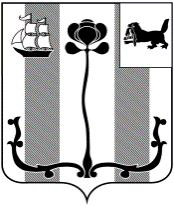 Российская ФедерацияИркутская областьМЭР ШЕЛЕХОВСКОГО МУНИЦИПАЛЬНОГО РАЙОНАП О С Т А Н О В Л Е Н И ЕОт 17.02.2023 № 9-пм О проведении публичных слушанийпо проекту решения Думы Шелеховскогомуниципального района «О внесении изменений в Устав Шелеховского района»В целях приведения отдельных положений Устава Шелеховского района в соответствие с действующим законодательством, на основании частей 3, 4 статьи 28, статьи 44 Федерального закона от 06.10.2003 № 131-ФЗ «Об общих принципах организации местного самоуправления в Российской Федерации», Порядка организации и проведения публичных слушаний на территории Шелеховского района, утвержденного решением Думы Шелеховского муниципального района от 29.04.2021 № 15-рд, руководствуясь статьями 17, 30, 31, 33, 65, 66 Устава Шелеховского района,П О С Т А Н О В Л Я Ю:1. Назначить 02.03.2023 в 18 часов 00 минут публичные слушания по проекту решения Думы Шелеховского муниципального района «О внесении изменений в Устав Шелеховского района».2. Определить:1) местом проведения публичных слушаний актовый зал Администрации Шелеховского муниципального района, расположенный по адресу: Иркутская область, г. Шелехов, ул. Ленина, д. 15;2) правовое управление Администрации Шелеховского муниципального района (Краснопёрова Т.В.) организатором публичных слушаний.3. Установить, что прием письменных замечаний и предложений жителей Шелеховского района по вопросу внесения изменений в Устав Шелеховского района осуществляется с даты опубликования настоящего постановления и до 18 часов 00 минут 01.03.2023:  1) в письменной форме по адресу: 666034, Иркутская область, г. Шелехов, ул. Ленина, д. 15, кабинет 40;2) в форме электронного документа через официальный сайт Администрации Шелеховского муниципального района в информационно-телекоммуникационной сети «Интернет» по адресу: adm@sheladm.ru, Интернет-приемная Администрации Шелеховского муниципального района.4. Организатору публичных слушаний (Краснопёрова Т.В.):1) принять меры для заблаговременного оповещения жителей Шелеховского района о дате, времени и месте проведения публичных слушаний;2) обеспечить учет поступивших замечаний и предложений жителей Шелеховского района;3) провести анализ и обобщить все представленные предложения и замечания, вынести их на публичные слушания в виде доклада и приложить к протоколу публичных слушаний;4) не позднее 22.02.2023 обеспечить опубликование в газете «Шелеховский вестник», размещение на официальном сайте Администрации Шелеховского муниципального района в информационно-телекоммуникационной сети «Интернет»:настоящего постановления;проекта решения Думы Шелеховского муниципального района «О внесении изменений в Устав Шелеховского района»;установленного Думой Шелеховского муниципального района порядка представления письменных предложений и замечаний (извлечение из Порядка организации и проведения публичных слушаний на территории Шелеховского района, утвержденного решением Думы Шелеховского муниципального района от 29.04.2021 №15-рд);5) в срок до 07.03.2023 подвести итоги публичных слушаний и представить мне на утверждение заключение о результатах публичных слушаний; 6) не позднее 10.03.2023 обеспечить опубликование информации о результатах публичных слушаний в газете «Шелеховский вестник», размещение на официальном сайте Администрации Шелеховского муниципального района в информационно-телекоммуникационной сети «Интернет».5. Контроль за исполнением настоящего постановления возложить на первого заместителя Мэра района Краснова С.М.И.о. Мэра Шелеховского муниципального района 						        С.М. Краснов